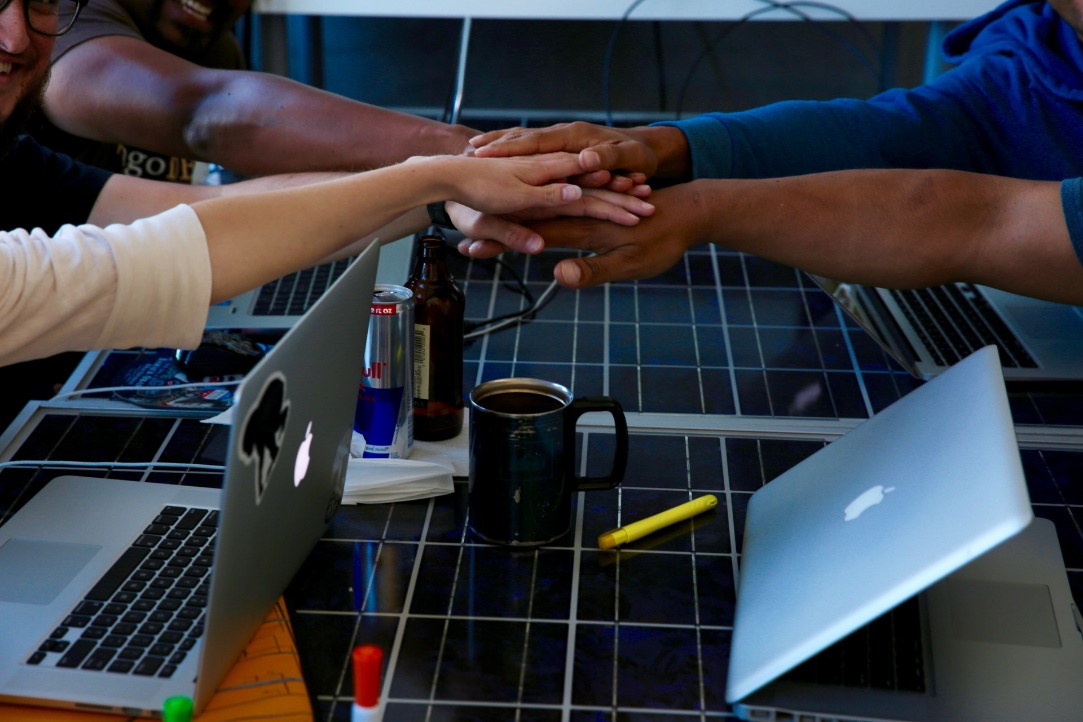 Titolo: Solar Energy: Research, Development, and Demonstration Goals and Activities in the United StatesAbstract: The United States set an ambitious goal to decarbonize the energy system by 2050, starting with a decarbonized power sector by 2035. Achieving this goal will support the nationwide effort to meet the threat of climate change. Supporting innovation in the solar industry will enable increasing solar deployment to the scale needed to address the climate emergency. In this Talk, I will highlight a few examples of US research, development, demonstration, and technical assistance activities in five areas - photovoltaics (PV), concentrating solar-thermal power (CSP), systems integration, manufacturing and competitiveness, and soft costs.